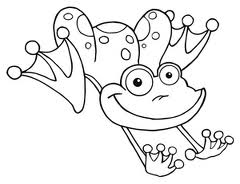 What’s Hop-pening   What’s Hop-pening   ReadingRLK.10 I can participate in group reading activitiesRFK.1a I can follow words from left to right, top to bottom, and page by pageRFK.1b I know that spoken words are represented by lettersVocabulary: community RIK.5 I can tell the front cover, back cover, and title page in a bookVocabulary: relationshipSight Words: at, isWritingWK.3 I can write, draw, and say what happened to tell a storySocial StudiesK.C&G.1 I can understand the roles of a citizen and communityVocabuluary: citizenMathK.CC.1 I can count to 20 by ones and tens.K.CC.3 I can write numerals 0-20 to represent a number of objectsK.CC.4 I can understand the relationship between numbers and quanititiesK.CC.5 I can count out that many objects when given a number 1-20Vocabulary: scene